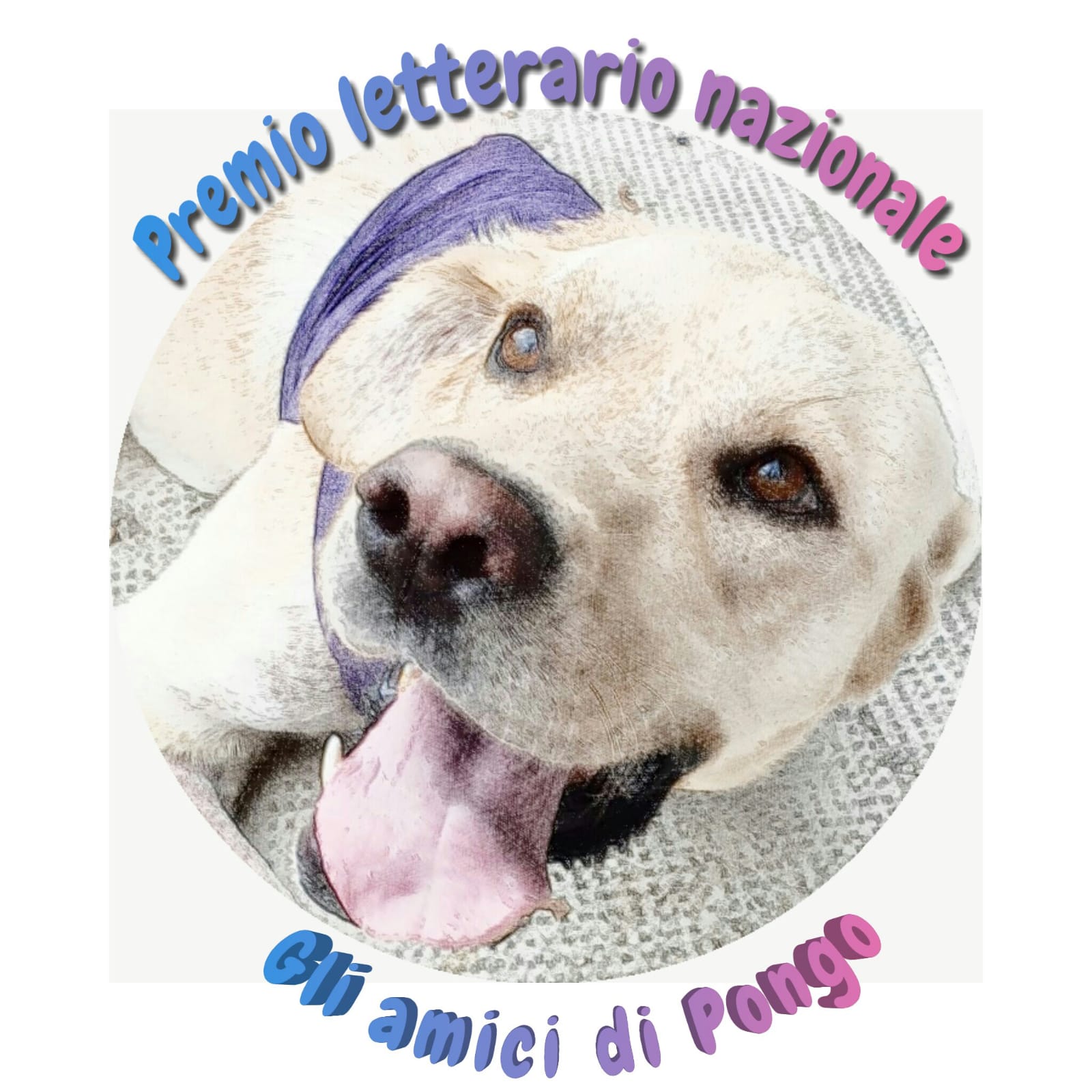 Organizzazione di volontariato AnimAnimalista ODVRifugio per animaliI Edizione Premio Letterario Nazionale“Gli Amici di Pongo”Scadenza 15 Maggio 2021L’Organizzazione di volontariato “AnimAnimalista ODV” di Palermo, indice la I Edizione del Premio Letterario Nazionale “Gli amici di Pongo”.L’Organizzazione gestisce un rifugio per cani e gatti abbandonati recuperati su un territorio dove il randagismo purtroppo è una realtà molto triste e ancora largamente diffusa.Questo Premio Letterario viene organizzato per sensibilizzare e rivolgere all’attenzione di tutti e in particolare dei giovani, la condizione di estremo bisogno e di pericolo in cui si vengono a trovare tanti cagnolini e gattini randagi. Il sostegno di molti è indispensabile per sconfiggere il fenomeno del randagismo e per trasmettere la cultura del rispetto nei confronti di creature viventi che troppo spesso sono protagoniste di gravissimi e terribili episodi di violenza, di maltrattamenti, di crudeltà e di abbandono. Si tratta di dare voce a chi non ce l’ha, ai nostri amici a quattro zampe che sono parte fondamentale della nostra vita con il loro amore gratuito e con la loro fedeltà incondizionata.Perché questo titolo “Gli amici di Pongo”? Perché Pongo è la mascotte del rifugio, un bellissimo e dolcissimo cagnolone che la vita ha già provato tanto nonostante la sua giovane età. Vittima di maltrattamenti e poi, dopo aver trovato l’amore al rifugio, ha iniziato a lottare contro una grave malattia. Ma Pongo è un’anima speciale, sempre sereno e felice perché sa di essere profondamente amato e accompagnato, l’unica cosa che conta veramente e che ci chiedono i nostri amici.L’attività intensa del Rifugio a favore di tanti cagnolini e gattini sfortunati, richiede enormi sforzi anche di carattere economico: oltre alle spese per la pappa e quelle correnti di gestione, ci sono tutte le spese sanitarie ordinarie (per le vaccinazioni e le sterilizzazioni) e straordinarie per la cura di chi si ammala e deve affrontare esami, visite, a volte interventi e necessita di terapie spesso costose. A tal fine, tutti i proventi ricavati dalle quote di iscrizione al Premio Letterario Nazionale “Gli Amici di Pongo”, verranno interamente devoluti al Rifugio per aiutare i suoi ospiti.REGOLAMENTOIl Premio è aperto a tutti coloro che abbiano compiuto il 18° anno di età alla data di pubblicazione del bando. Per i bambini delle scuole elementari e per i ragazzi delle scuole medie e superiori ci sono sezioni dedicate.Tutte le opere dovranno essere scritte in italiano, non sono ammessi testi in dialetto.Il Premio è articolato nelle seguenti sezioni:1)SEZIONE A TEMA GLI ANIMALI: gli amici a quattro zampe sono compagni fedeli che percorrono assieme a noi una parte del viaggio… Raccontateci in versi o in prosa la vostra esperienza personale con un amico peloso accolto in famiglia oppure conosciuto in canile o in altre circostanze nella consapevolezza che certi incontri non avvengono mai per caso…Questa Sezione è destinata agli adulti e ai giovani.2) SEZIONE A TEMA LIBEROQuesta Sezione è riservata solo agli adulti.CATEGORIA ADULTISEZIONE A TEMA GLI ANIMALISEZIONE POESIASi partecipa inviando un massimo di tre poesie non superiori ai 40 versi, edite o inedite e anche già vincitrici in altri concorsi letterari.SEZIONE RACCONTOSi partecipa inviando un racconto di massimo cinque cartelle, non superiore alle 15000 battute spazi inclusi, edito o inedito e anche già vincitore in altri concorsi.SEZIONE DISEGNOSi partecipa inviando al massimo due disegni realizzati con una tecnica a scelta e delle dimensioni di un foglio A4.SEZIONE A TEMA LIBEROSEZIONE POESIASi partecipa inviando un massimo di tre poesie non superiori ai 40 versi, edite o inedite e anche vincitrici in altri concorsi letterari.SEZIONE RACCONTO Si partecipa inviando un racconto di massimo cinque cartelle, non superiore alle 15000 battute spazi inclusi, edito o inedito e anche già vincitore in altri concorsi.CATEGORIA GIOVANI(Riservata ai bambini delle scuole elementari, medie e ai ragazzi delle superiori)Solo a Tema gli AnimaliBAMBINI DELLE SCUOLE ELEMENTARISEZIONE POESIASi partecipa inviando un massimo di tre poesie non superiori ai 25 versi e anche già vincitrici in altri concorsi.SEZIONE RACCONTOSi partecipa inviando un racconto di massimo tre cartelle, non superiore alle 7000 battute spazi inclusi e anche già vincitore in altri concorsi.SEZIONE DISEGNOSi partecipa inviando al massimo due disegni realizzati con una tecnica a scelta e delle dimensioni di un foglio A4.RAGAZZI DELLE SCUOLE MEDIESEZIONE POESIASi partecipa inviando un massimo di tre poesie non superiori ai 25 versi e anche già vincitrici in altri concorsi.SEZIONE RACCONTOSi partecipa inviando un racconto di massimo tre cartelle, non superiore alle 7000 battute spazi inclusi e anche già vincitore in altri concorsi.SEZIONE DISEGNOSi partecipa inviando al massimo due disegni realizzati con una tecnica a scelta e delle dimensioni di un foglio A4.RAGAZZI DELLE SCUOLE SUPERIORISEZIONE POESIASi partecipa inviando un massimo di tre poesie non superiori ai 25 versi e anche già vincitrici in altri concorsi.SEZIONE RACCONTOSi partecipa inviando un racconto di massimo tre cartelle, non superiore alle 7000 battute spazi inclusi e anche già vincitore in altri concorsi.SEZIONE DISEGNOSi partecipa inviando al massimo due disegni realizzati con una tecnica a scelta e delle dimensioni di un foglio A4.QUOTA ISCRIZIONE AL PREMIOPer partecipare al Premio, è richiesta una quota di 15 euro per sezione. Versando il relativo contributo, è consentito partecipare a più sezioni.Per i bambini e i ragazzi delle scuole medie e superiori, la quota di iscrizione è di 5 euro a sezione.Modalità di versamento del contributo per le spese di iscrizione:Ricarica su Postepay n. 5333171111301988 intestata a Giulia Petrucci C.F.  PTRGLI60P44G273ABonifico bancario su carta Postepay   IBAN:   IT06G3608105138292676792679Pagamento su PayPal  indirizzo mail: gaelia@libero.it Contanti da inserire nel plico e inviare con raccomandataCausale:  I Edizione Premio Letterario Nazionale “Gli Amici di Pongo” MODALITÀ DI INVIO DELLE OPERE:Per posta: inviare cinque copie di ciascuna opera (poesia, racconto, disegno) anonime più una copia contenente i dati personali (nome, cognome, data di nascita, indirizzo di residenza, telefono, indirizzo di posta elettronica) e la sezione alla quale si partecipa. Inserire nel plico la ricevuta del versamento e la dichiarazione di autenticità dell’opera.. L’indirizzo al quale inviare le opere è il seguente:PREMIO LETTERARIO NAZIONALE “GLI AMICI DI PONGO”AnimAnimalista  ODVVIA LUDOVICO ARIOSTO n.2990040  MONTELEPRE (PA)Per e-mail: inviare in formato Word, una copia dell’opera anonima e una con i dati personali (nome, cognome, data di nascita, indirizzo di residenza, telefono, indirizzo di posta elettronica) e la sezione alla quale si partecipa. Allegare alla mail, la ricevuta del versamento e la dichiarazione di autenticità dell’opera. L’indirizzo di posta elettronica al quale spedire le opere è il seguente:animanimalistaodv@gmail.comPer i minorenni che partecipano al Premio, dovrà essere compilata una liberatoria da parte dei genitori o di chi ne fa le veci.Per la dichiarazione di autenticità dell’opera, vedere l’allegato inserito alla fine del bando.La scadenza per l’invio delle opere è fissata al 15 maggio 2021. Farà fede il timbro postale o l’ora di inoltro della mail.PREMIAZIONELa premiazione si svolgerà entro il mese di luglio a Palermo. La data esatta verrà resa nota al momento della comunicazione dei risultati.I vincitori saranno avvisati per tempo in modo da poter partecipare alla Cerimonia di Premiazione. I risultati verranno inviati via mail a tutti i partecipanti e saranno visibili sulla pagina Facebook dell’Organizzazione e sul sito dei concorsi letterari (www.concorsiletterari.it)Verranno premiati i primi tre classificati di ogni sezione e saranno inoltre attribuite alcune segnalazioni, un Premio della Giuria e il Premio Speciale “Amici di Pongo” riservato all’opera che, fra le prime classificate delle varie sezioni, avrà ottenuto il punteggio maggiore.I premi consisteranno in diplomi, articoli offerti dagli sponsor e prodotti dell’artigianato locale.GIURIAI membri che compongono la Giuria provengono da varie parti d’Italia: Presidente di Giuria Mara Penso di Venezia, insegnante, poetessa, scrittrice di favole, membro di giuria in altri concorsi letterari, autrice di numerosi libri di poesia e di favole.  Giovanna Pessano di Savona, docente di lettere, poetessa, precedentemente membro di giuria in vari concorsi letterari, autrice di libri di poesia e di altre opere dedicate alla sua amata città. Professoressa Maria Elena Mignosi di Palermo, poetessa, autrice di saggi, membro di giuria di altri concorsi letterari, organizzatrice di eventi culturali. Giulia Petrucci di Palermo, cugina della Presidente dell’Organizzazione di Volontariato AnimAnimalista ODV, scrittrice e appassionata lettrice. Rita Muscardin di Savona, organizzatrice e segretaria del Premio, poetessa e scrittrice, membro di giuria in altri concorsi letterari, autrice di libri di poesia e di narrativa.I giudizi della Giuria sono insindacabili.Per qualsiasi informazione contattare il seguente numero di telefono dal lunedì al venerdì dalle ore 17.30 alle ore 20.30:   Rita Muscardin 3355652461Organizzazione AnimAnimalista ODVDICHIARAZIONE DI AUTENTICITÀ DELL’OPERAIl/la sottoscritto/a …………………………………………………………………………………….nato/a a    ……………………………………….……………………. il …………………………….residente a        ………………...……………………………..………………………………………………      indirizzo………………………………………………………………………………………………..consapevole delle sanzioni in caso di dichiarazioni mendaci ex art.76 DPR 445/2000 dichiara che l’opera:……………………………………………………………………………………………………………………………………………………………………………………………………………………è originale ed autentica e non lede il diritto di terzi in osservanza delle disposizioni di cui alla legge 633/1941 in materia dei diritti di autore, è frutto del proprio lavoro, non trascritto o copiato da altre sorgenti, fatta eccezione per quelle esplicitamente citate. Il sottoscritto dichiara altresì di non aver utilizzato opere terze, di essere l’unico autore dell’opera e di essere, nel caso di opere collettive, coautore insieme a……………………………………………………………………….Il sottoscritto, ai sensi del GDPR – Regolamento UE n. 679/2016 e della legge 108/18, conferisce il consenso al trattamento dei propri dati personali, con l’ausilio di strumenti sia cartacei che informatici.                       Luogo e data                                                                           Firma